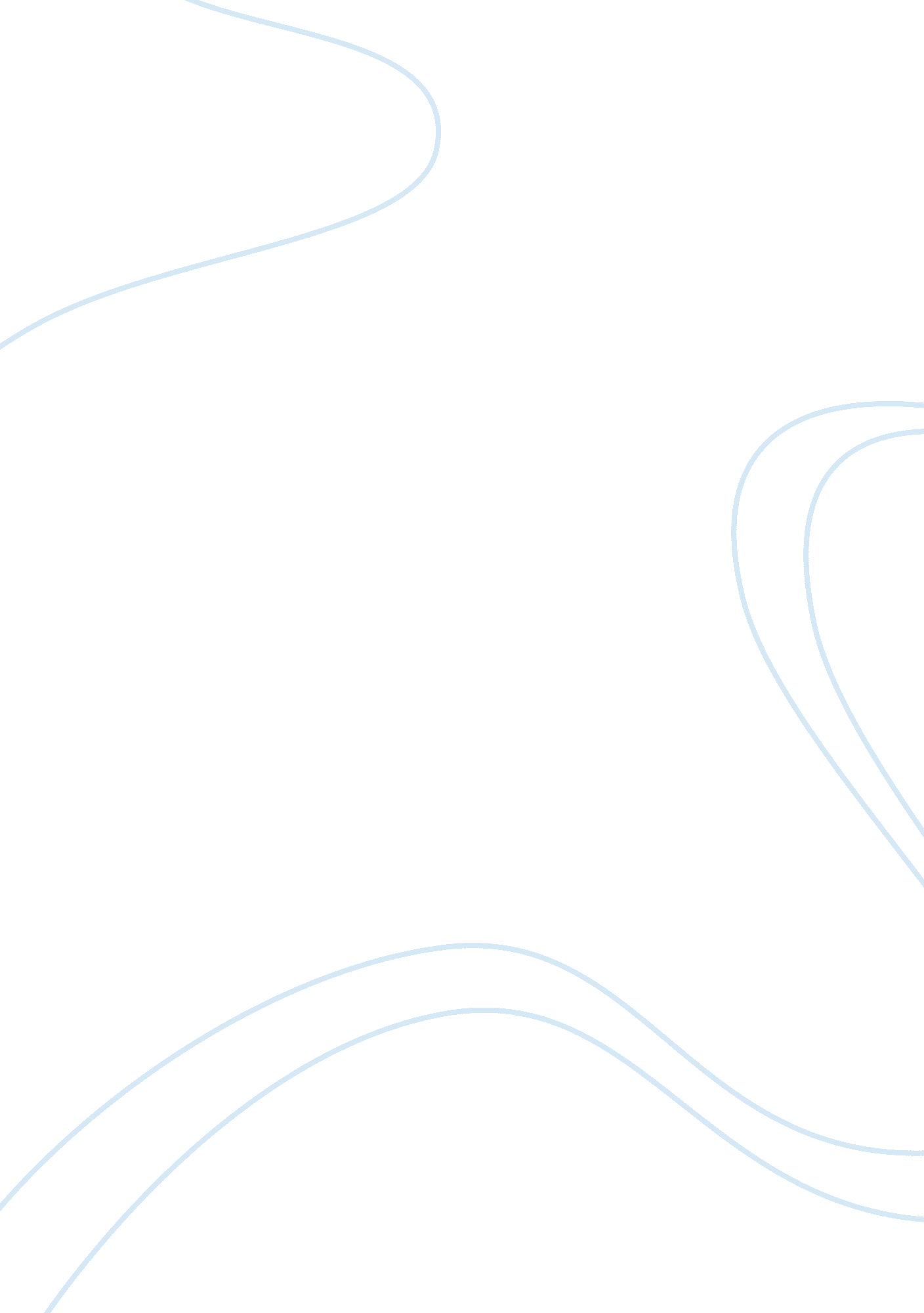 Unemploymentwho skills or experience of doing the job.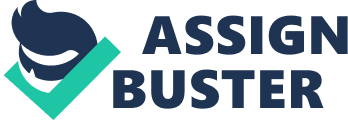 UnemploymentWho wants to become an unemployment? And what makes a person was unemployed? Surely everyone proclaims that they do not want to become an idler. They want to seek a lot of money and success. Many people try to answer this query about what makes a person being unemployed. In this case, some intriguing answers emerged as the cause of unemployment. There are various causes of unemployment for different people. One of the chief obstacles to an employee is the lack of skills. For instance, there are plenty of positions available, but the employee person does not have the proper skills or experience of doing the job. In this situation, a person has a little opportunity for continuing to work. It could be that the company need its employees to have some other supportive capabilities. Thereby, the company lay off employee because failing to meet the job requirements. Another reason for unemployment is the change of new technology. Nowadays, the technology advance is more modern and useful. Some companies take advantage of these changes to help the job needs. Technology is indispensable to companies as it makes the manual works become automatically, such as replacing traditional jobs with machines. It means that the company does not take many employees to work. The company also does not want to keep paying the employees. Finally, sometimes some employees are treated unfair with one another by their superior or co-workers. Discrimination in employment based on appearance, religion, gender, race, asset, etc., seems like a common thing that takes place in the company. This attitude builds a noisome condition for employees. It might be disrupted the employee’s mental, such as lack of confidence and concentration, that making someone loses the job. These are simply three reasons why people are unemployed. Not having enough skills was a major problem of the cause of unemployment. As well as the change of technology had a terrible impact on rising unemployment. Furthermore, the treatment of the superior or co-workers is something that is not indisputable on the problem of unemployment. So, if people want to succeed, should avoid being unemployed. 